КЫРГЫЗСКО-РОССИЙСКИЙ                                                21 июня 2017ИНВЕСТИЦИОННЫЙ ФОРУМ                                              г. Москва РЕГИСТРАЦИОННАЯ ФОРМА УЧАСТНИКА Фамилия(на русском языке)Имя(на русском языке)Отчество(на русском языке)ПолДата рожденияПример: 01.01.2000Номер паспорта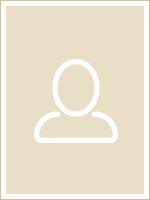 Должность: Полное название организации: Контактные данные: Адрес организации (страна, регион, город) Телефон моб. Тел./факс E-mail Интернет-сайтФорма участия в Форуме (выберите нужное):
 участник Форума участник выставки